表十、活動剪影註：1.本表如不敷使用可自行增頁。2.照片尺寸請設定高度×寬度表十、活動剪影註：1.本表如不敷使用可自行增頁。2.照片尺寸請設定高度×寬度表十、活動剪影註：1.本表如不敷使用可自行增頁。2.照片尺寸請設定高度×寬度表十、活動剪影註：1.本表如不敷使用可自行增頁。2.照片尺寸請設定高度×寬度表十、活動剪影註：1.本表如不敷使用可自行增頁。2.照片尺寸請設定高度×寬度表十、活動剪影註：1.本表如不敷使用可自行增頁。2.照片尺寸請設定高度×寬度表十、活動剪影註：1.本表如不敷使用可自行增頁。2.照片尺寸請設定高度×寬度106   學年度屏榮高級中學『烘焙協同教學 』成果報告書課程名稱烘焙食品課程授課班級餐二8時間星期二  (5〜7)節地點烘焙教室荷蘭餅   指導製作荷蘭餅   指導製作指  導  製  作指  導  製  作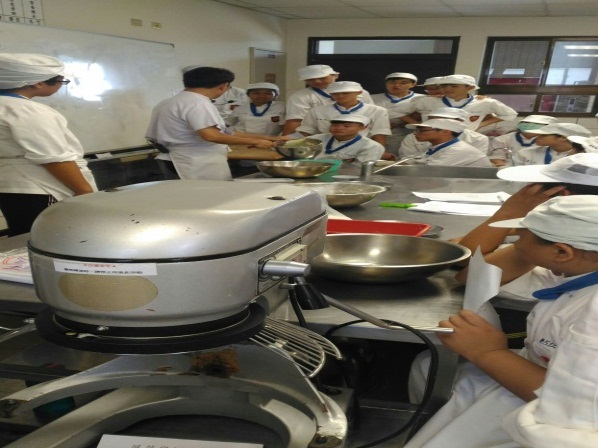 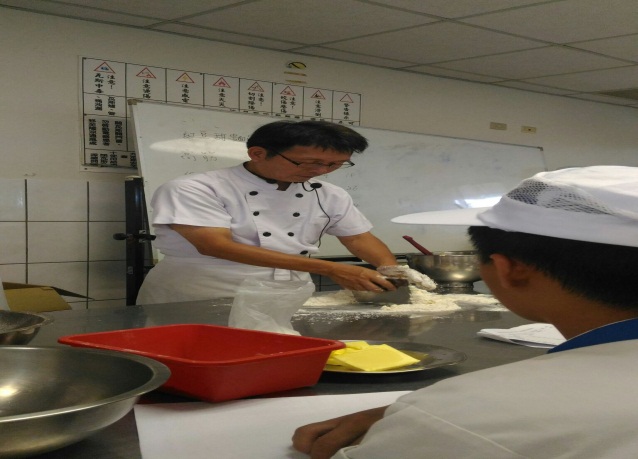 指  導  製  作指  導  製  作指  導  製  作指  導  製  作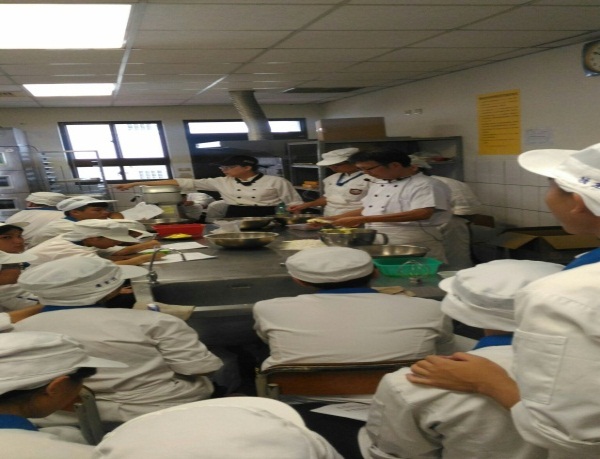 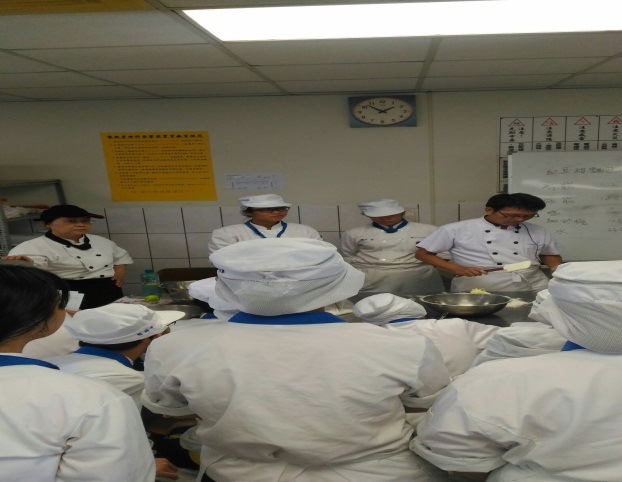 指  導  製  作指  導  製  作成          品成          品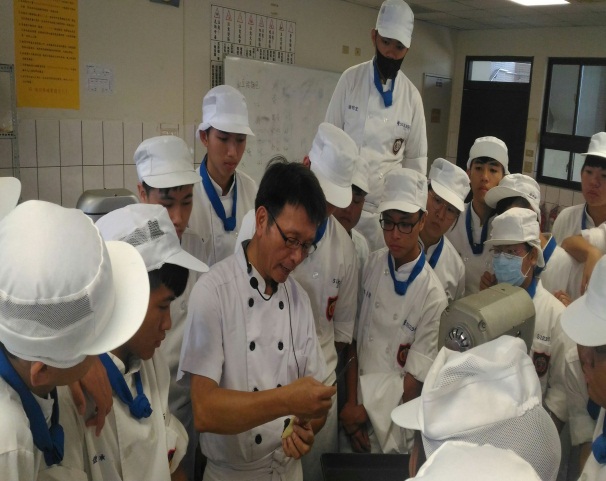 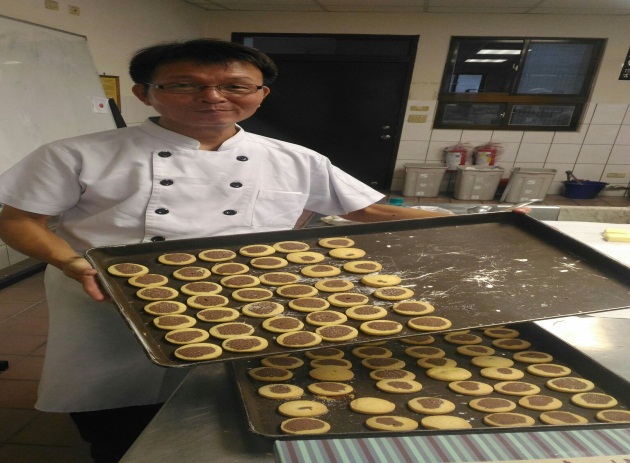 課程名稱烘焙食品課程授課班級餐二8時間星期二  (5〜7)節地點烘焙教室水晶蛋糕指導製作水晶蛋糕指導製作指  導  製  作指  導  製  作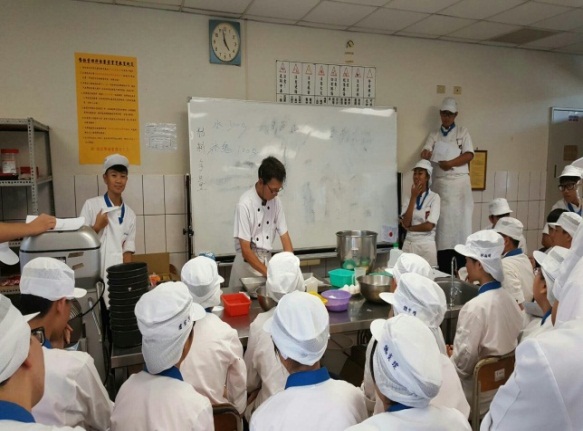 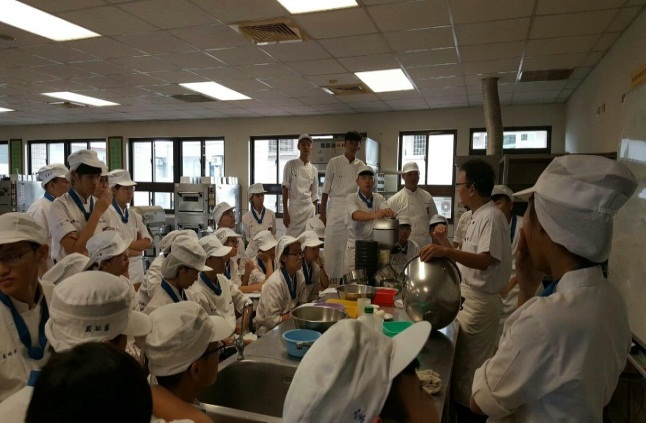 指  導  製  作指  導  製  作指  導  製  作指  導  製  作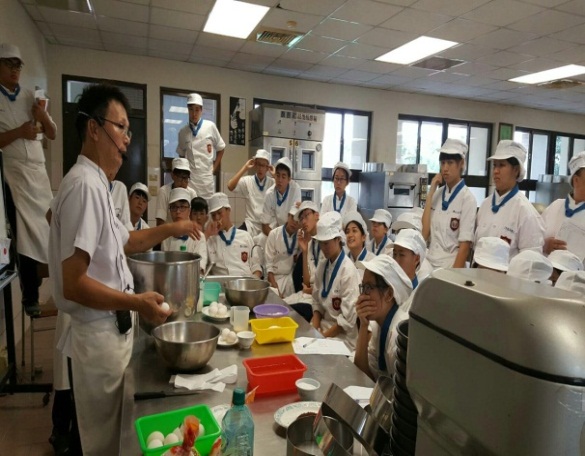 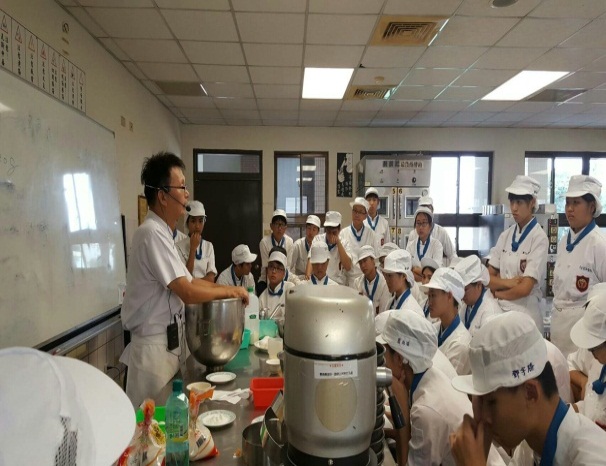 指  導  製  作指  導  製  作成          品成          品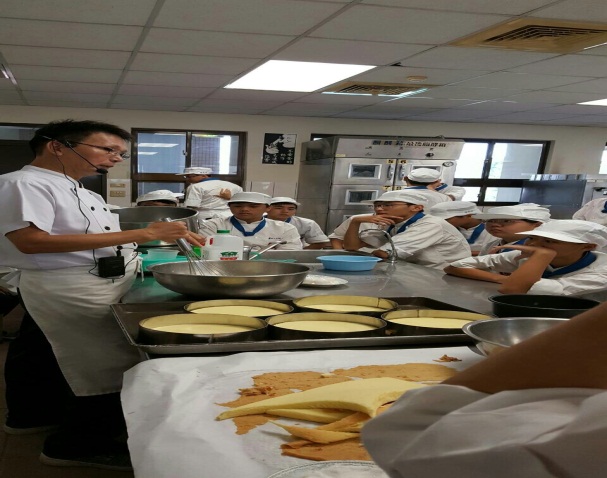 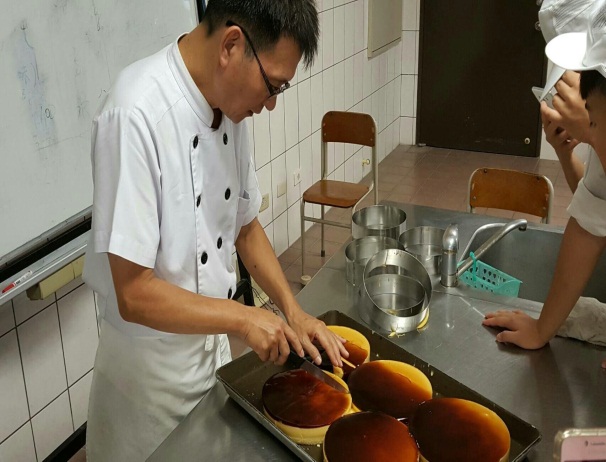 課程名稱烘焙食品課程授課班級餐二8時間星期二  (5〜7)節地點烘焙教室         指導製作         指導製作指  導  製  作指  導  製  作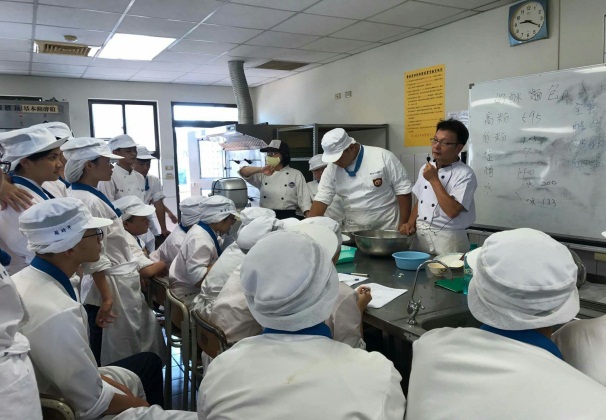 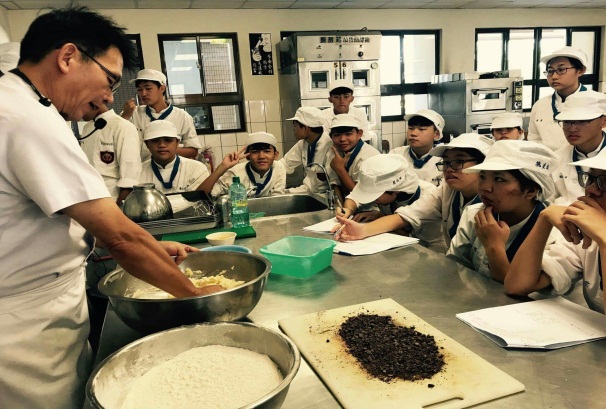 指  導  製  作指  導  製  作指  導  製  作指  導  製  作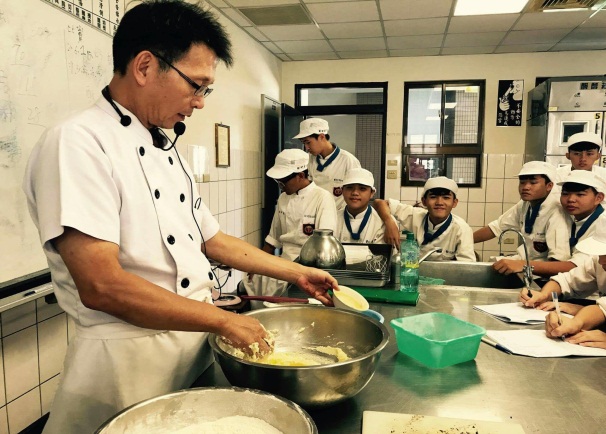 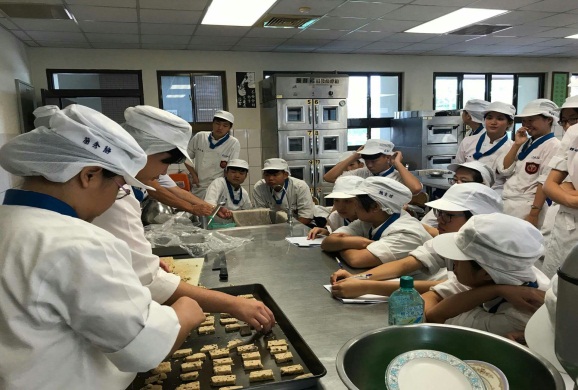 指  導  製  作指  導  製  作成          品成          品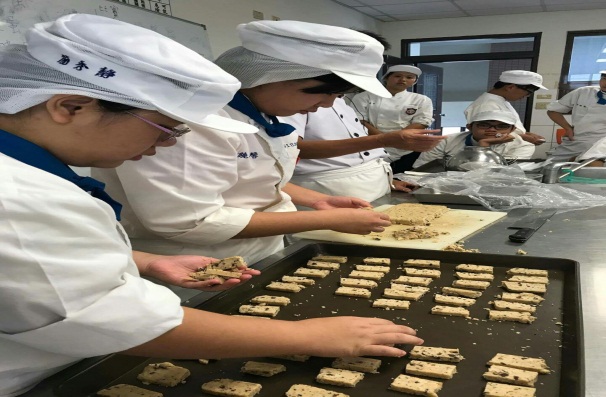 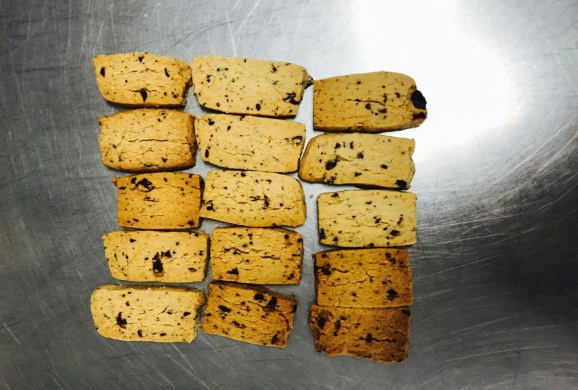 課程名稱烘焙食品課程授課班級餐二8時間星期二  (5〜7)節地點烘焙教室          指導製作          指導製作指  導  製  作指  導  製  作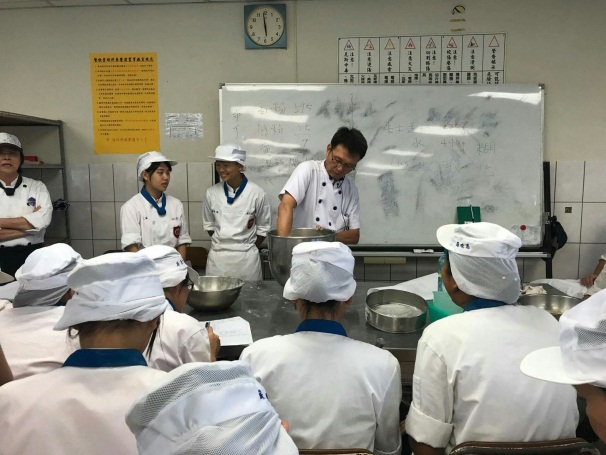 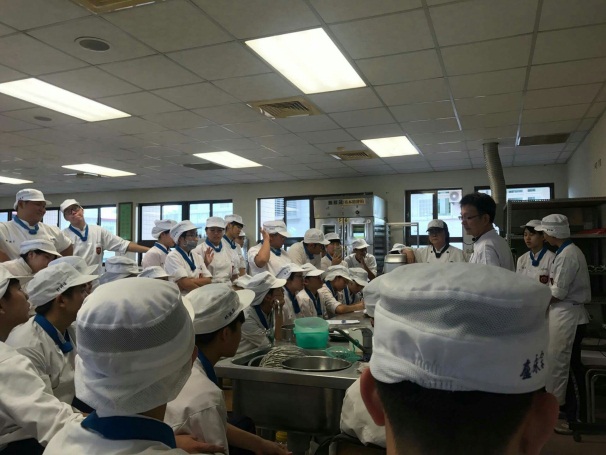 指  導  製  作指  導  製  作指  導  製  作指  導  製  作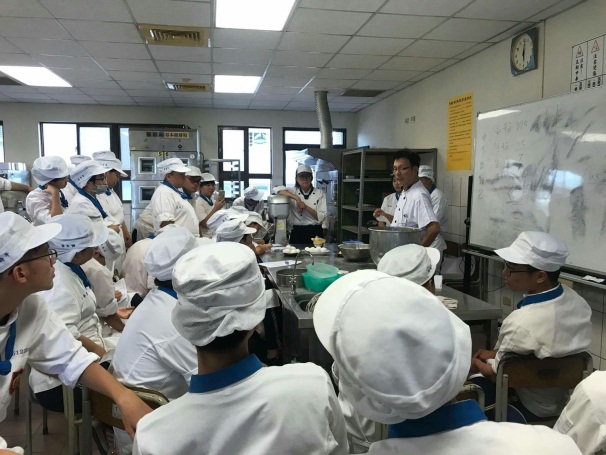 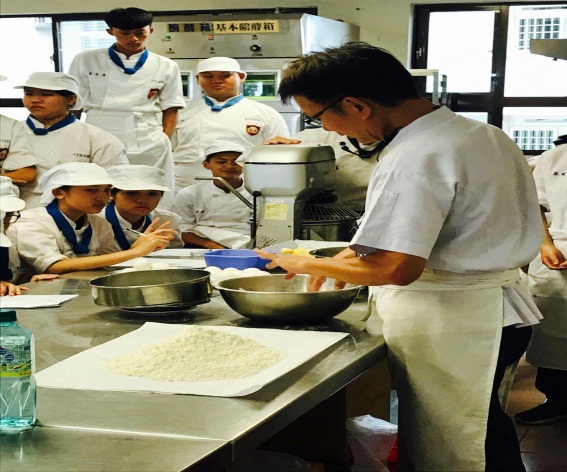 指  導  製  作指  導  製  作成          品成          品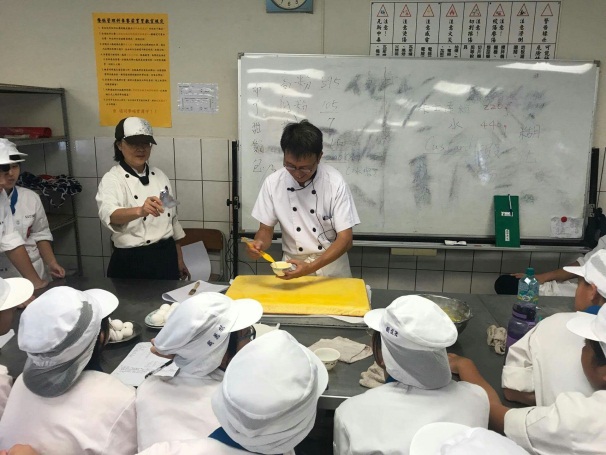 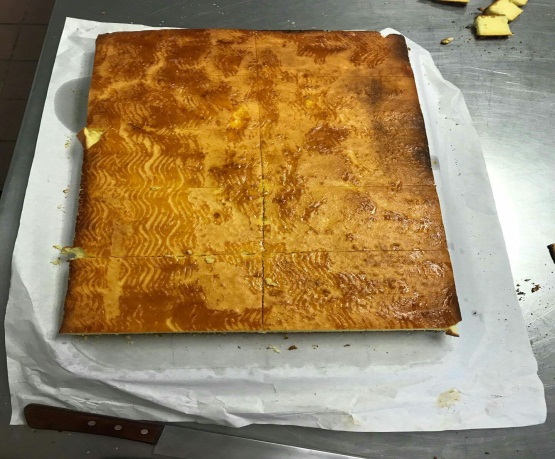 課程名稱烘焙食品課程授課班級餐二8時間星期二  (5〜7)節地點烘焙教室  棉花糖指導製作  棉花糖指導製作指  導  製  作指  導  製  作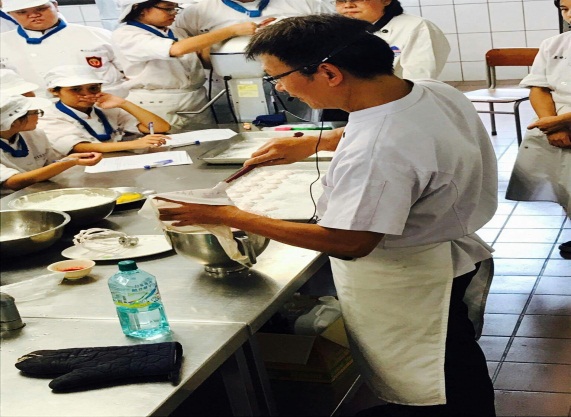 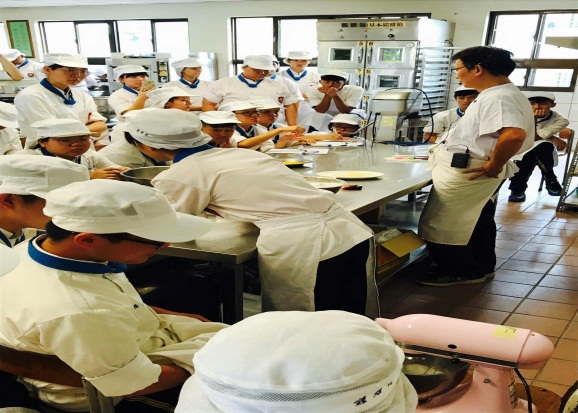 指  導  製  作指  導  製  作指  導  製  作指  導  製  作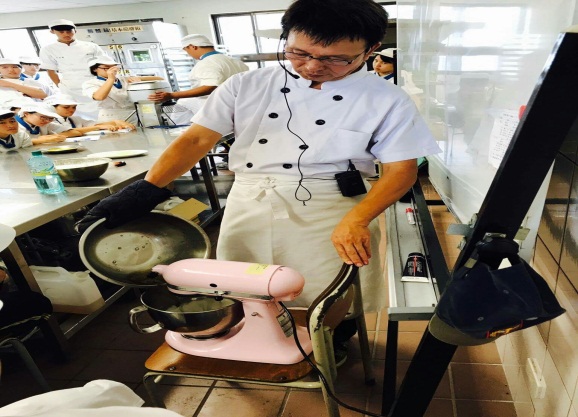 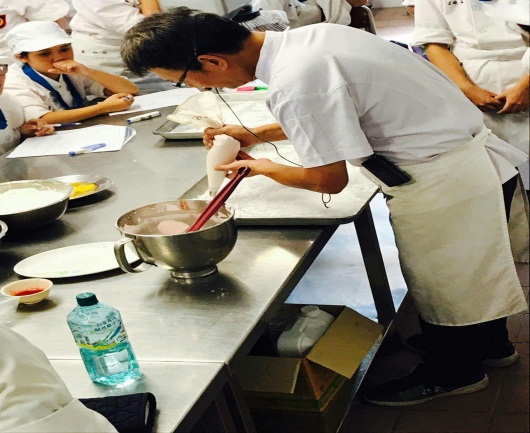 指  導  製  作指  導  製  作成          品成          品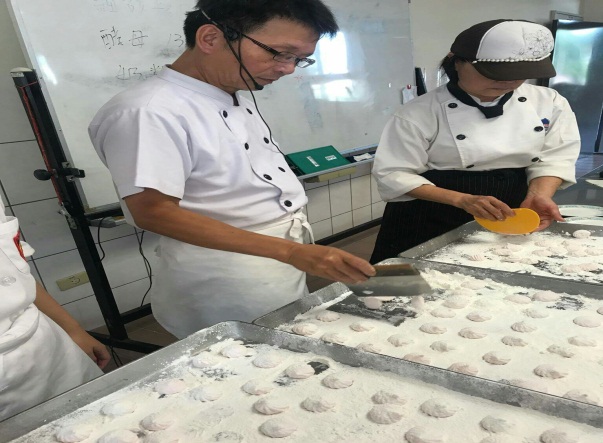 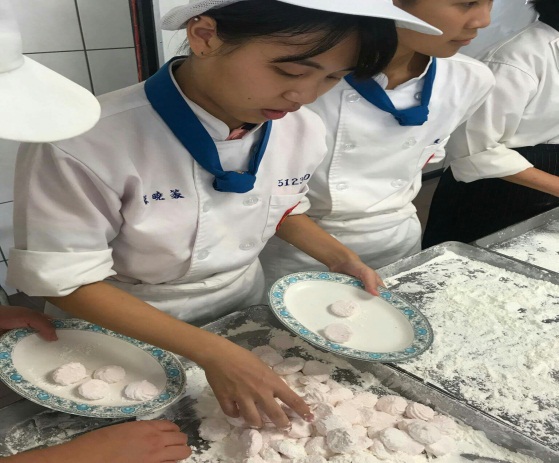 課程名稱烘焙食品課程授課班級餐二8時間星期二  (5〜7)節地點烘焙教室 鐵貞蛋糕 指導製作 鐵貞蛋糕 指導製作指  導  製  作指  導  製  作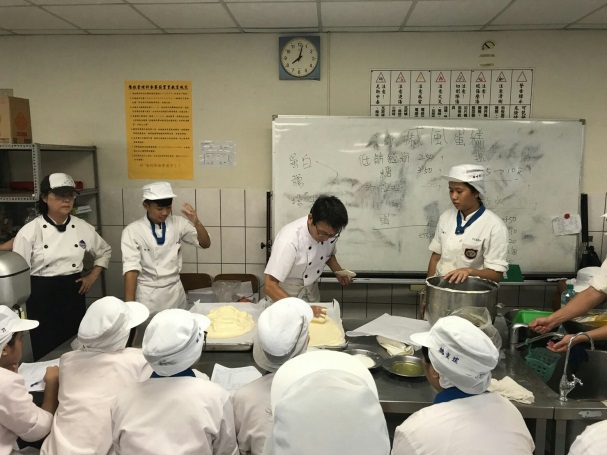 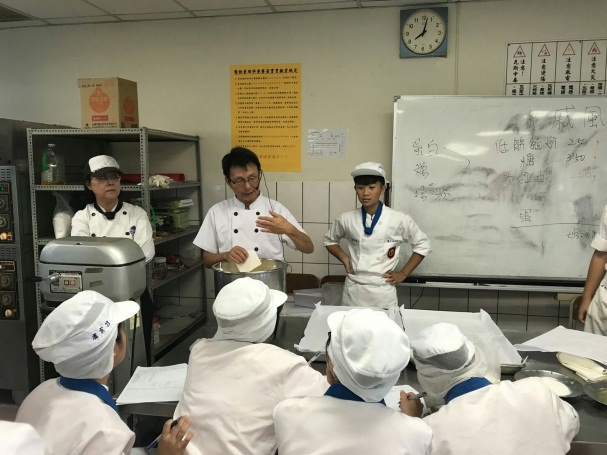 指  導  製  作指  導  製  作指  導  製  作指  導  製  作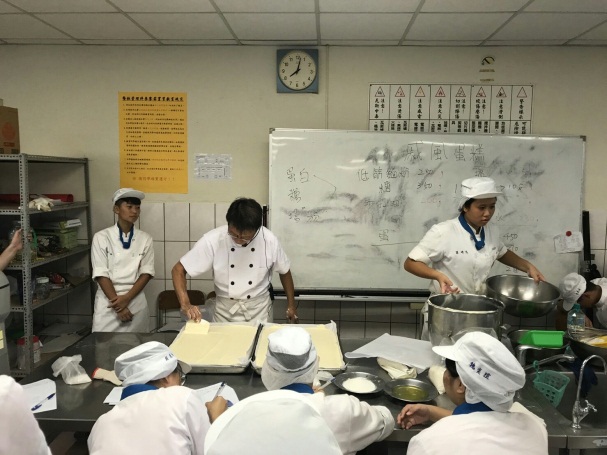 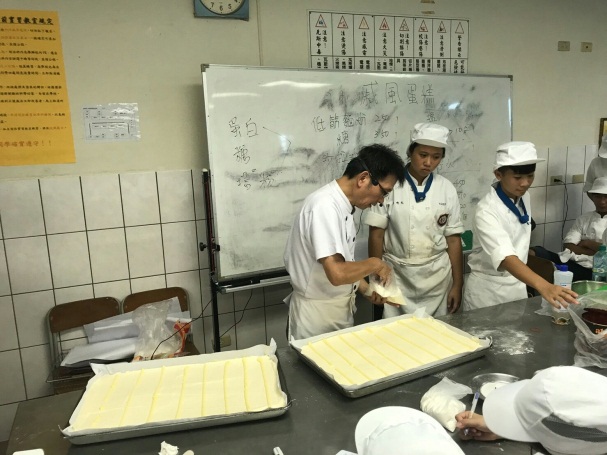 指  導  製  作指  導  製  作成          品成          品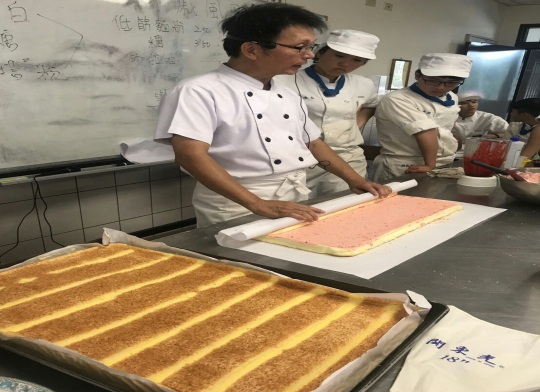 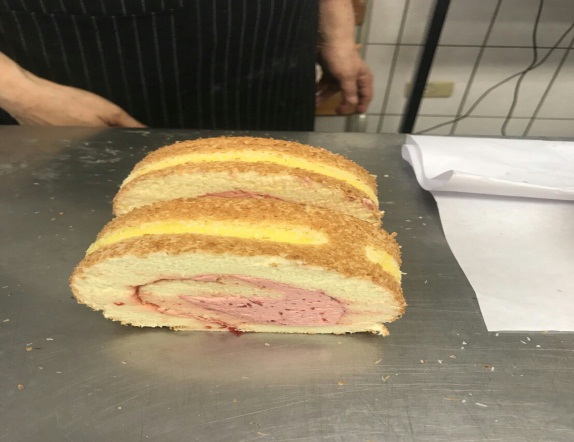 課程名稱烘焙食品課程授課班級餐二8時間星期二  (5〜7)節地點烘焙教室  歐擂泡砲蛋糕指導製作  歐擂泡砲蛋糕指導製作指  導  製  作指  導  製  作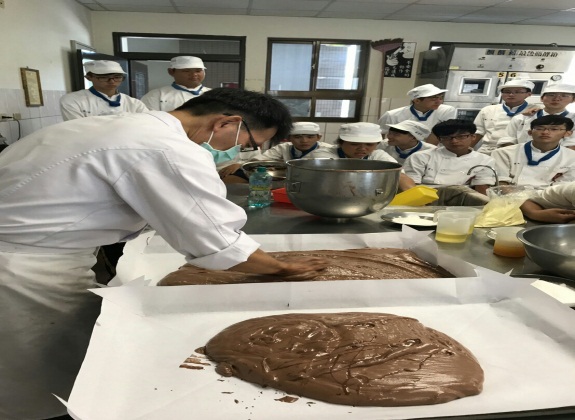 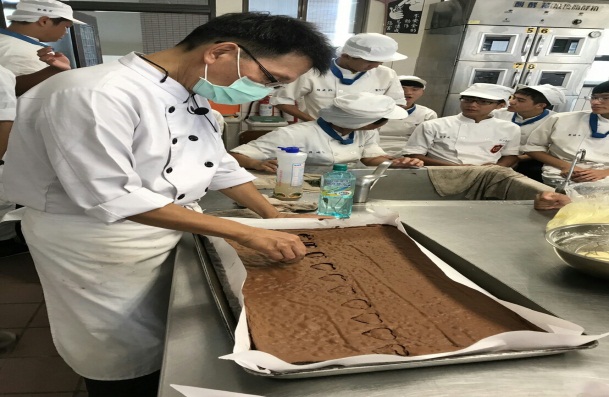 指  導  製  作指  導  製  作指  導  製  作指  導  製  作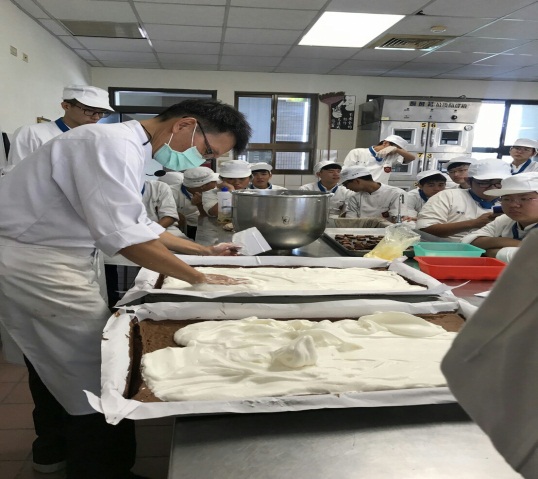 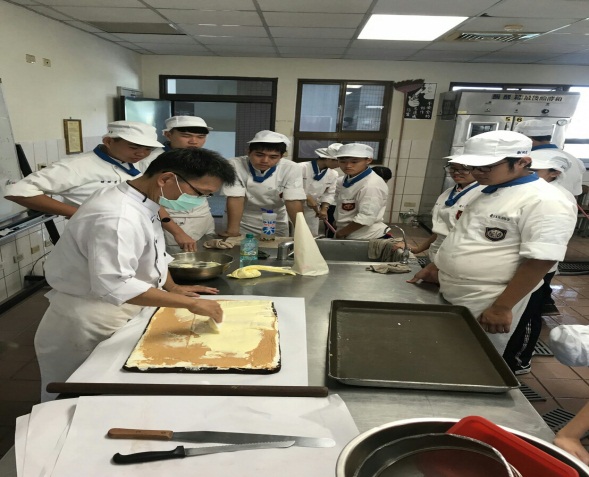 指  導  製  作指  導  製  作成          品成          品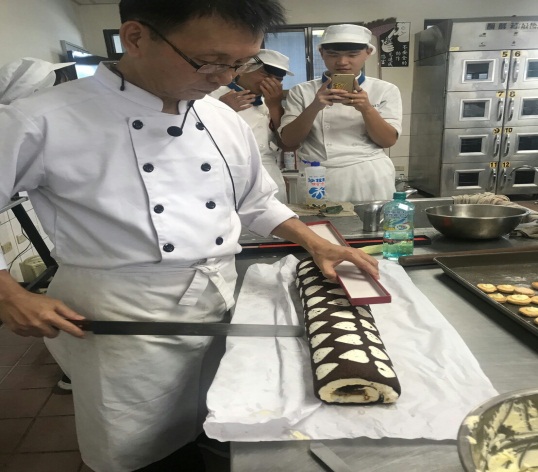 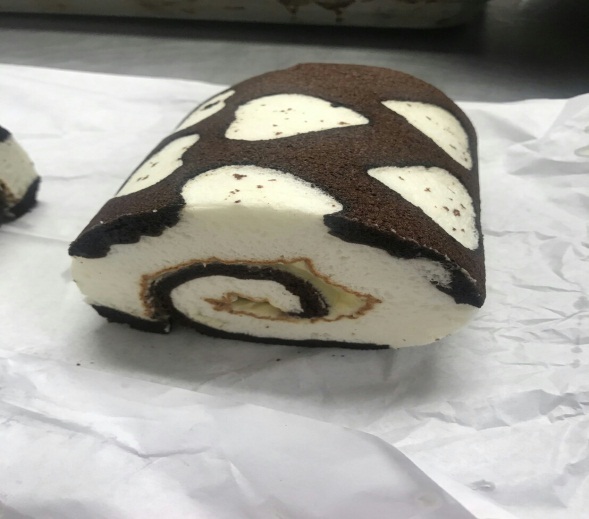 活動名稱：烘焙協同教學活動名稱：烘焙協同教學活動名稱：烘焙協同教學辦理科別：餐飲科辦理科別：餐飲科辦理科別：餐飲科成果摘要一、依    據：二、實施對象：教師   1  人/學生 46    人三、實施時間：四、執    行：1.辦理名稱：烘焙協同教學              2.辦理地點：烘焙教室(一)              3.執行內容：烘焙課程              4.購置設備/數量：(含設備置放地點)              5.執行經費：(含資本門及經常門)五、實施成果及檢討：(含量及質的陳述)六、相關注意事項：七、經費來源：一、依    據：二、實施對象：教師   1  人/學生 46    人三、實施時間：四、執    行：1.辦理名稱：烘焙協同教學              2.辦理地點：烘焙教室(一)              3.執行內容：烘焙課程              4.購置設備/數量：(含設備置放地點)              5.執行經費：(含資本門及經常門)五、實施成果及檢討：(含量及質的陳述)六、相關注意事項：七、經費來源：活動相片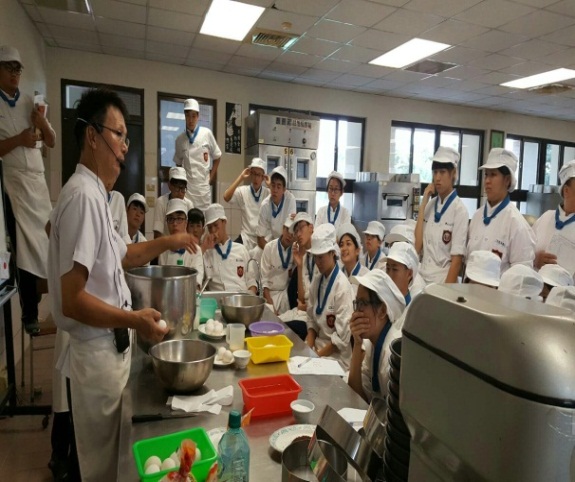 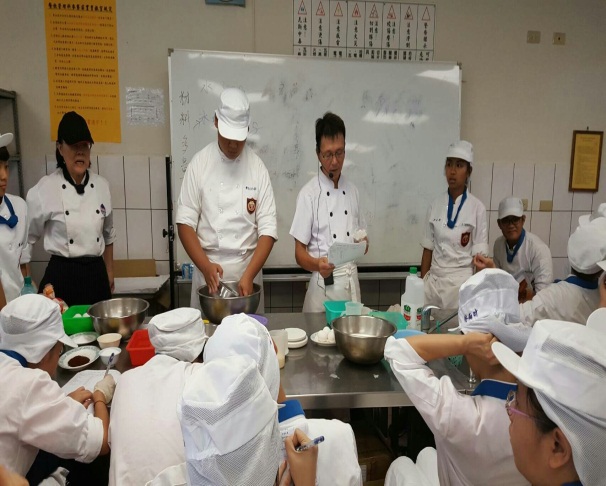 活動相片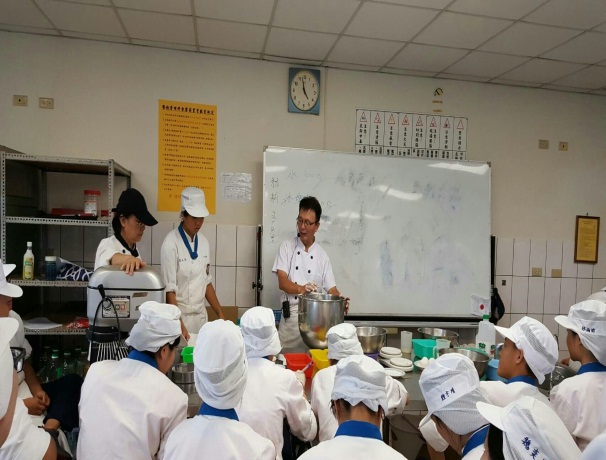 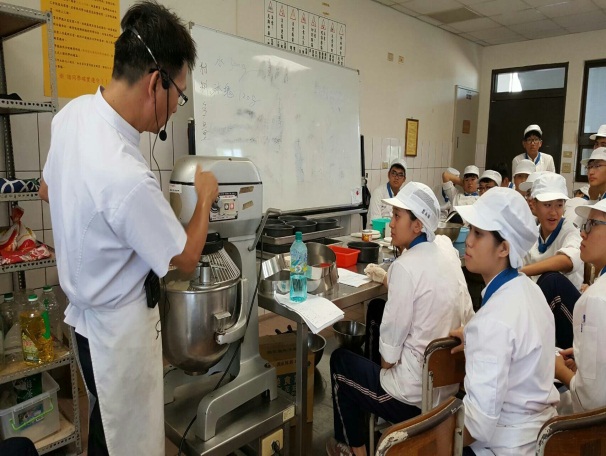 活動相片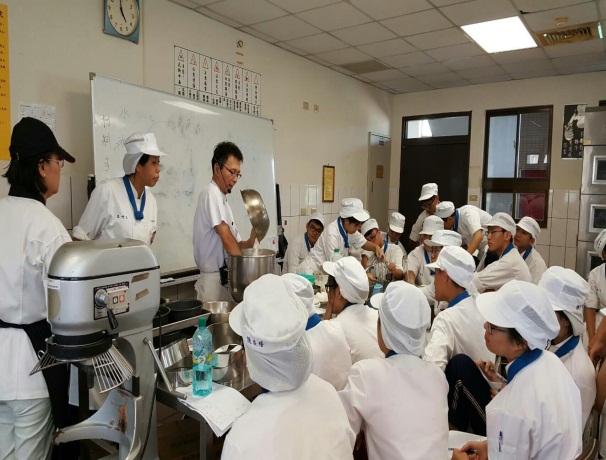 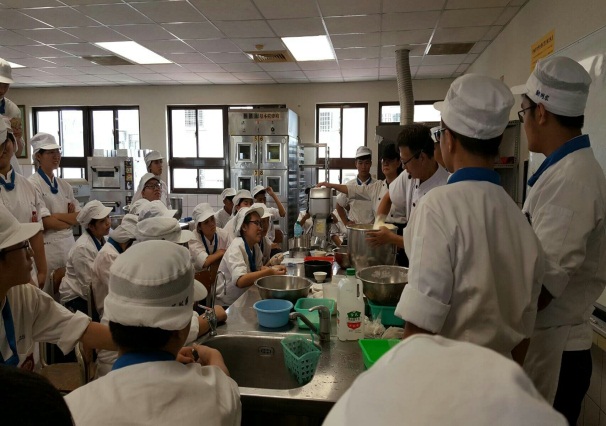 活動相片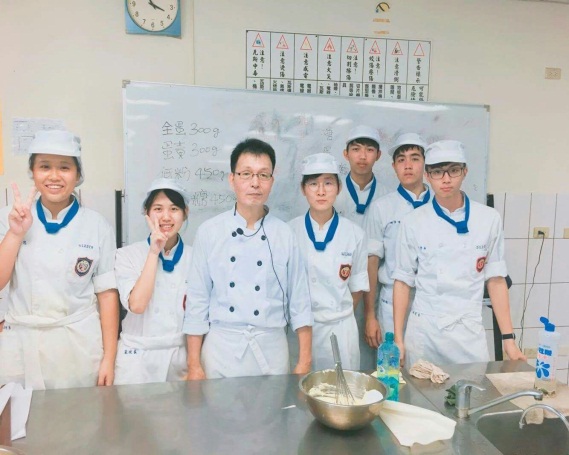 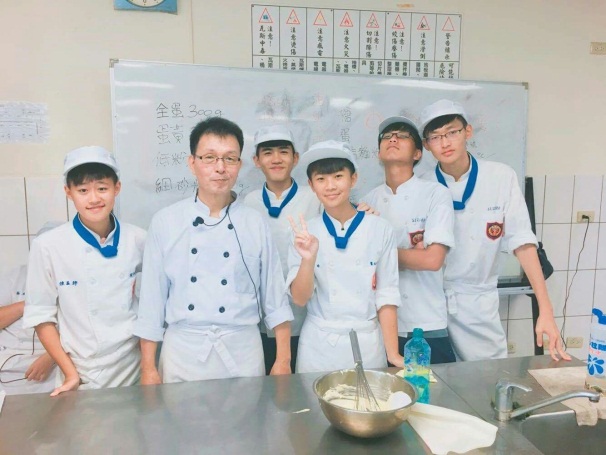 活動相片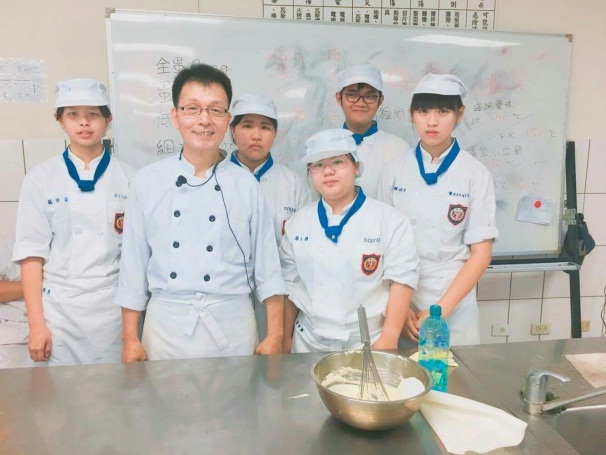 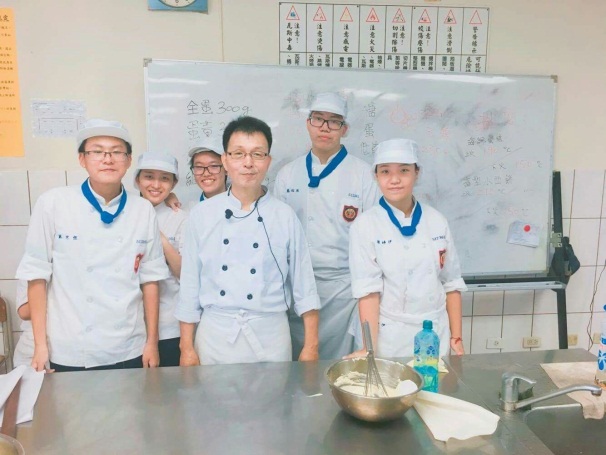 活動相片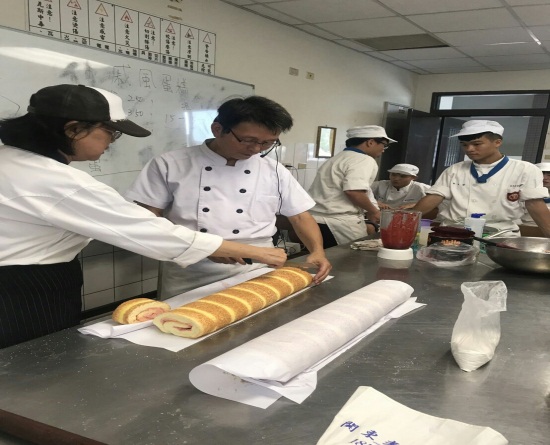 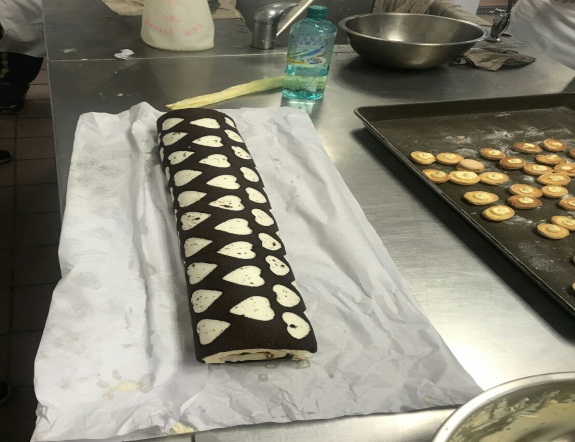 